A-level Biology – Year 11 transition workSection 5 – Disease and immunity  Quick questions Disease1. What is the term for an organism that can cause disease?.................................................................................................................................... (1)2. Which white blood cell engulfs disease causing organisms?.................................................................................................................................... (1)3. What are antigens?...................................................................................................................................................................................................................................................................... (2)4. What type of white blood cells produce antibodies?.................................................................................................................................... (1)5. What is the role of T-cells?.................................................................................................................................... (1)6. What do vaccines contain?.................................................................................................................................... (1)7. What does the body start to produce following a vaccination? .................................................................................................................................... (1)Total 8 marksExamination questions Q1.(a)     Describe how bacteria are destroyed by phagocytes.__________________________________________________________________________________________________________________________________________________________________________________________________________________________________________________________________________________________________________________________________________________________________________________________________________________(3)(b)     Give two structures a bacterial cell may have that a white blood cell does not have.1. ____________________________________________________________________________________________________________________________________2. ____________________________________________________________________________________________________________________________________(2)(Total 5 marks)Q2.(a)     What is an antigen?______________________________________________________________________________________________________________________________________(2)(b)     What is an antibody?______________________________________________________________________________________________________________________________________(2)Poliomyelitis is an infection caused by a virus.A doctor vaccinated a group of patients against poliomyelitis. He gave each patient two doses of vaccine, 3 months apart.An immunologist tested three samples of blood from each of the patients:•       (sample 1) taken 2 weeks before the first dose of vaccine•       (sample 2) taken 2 weeks after the first dose of vaccine•       (sample 3) taken 2 weeks after the second dose of vaccine.He measured the concentration of antibodies against the poliomyelitis virus in the patients’ blood each time. The results are shown in the graph.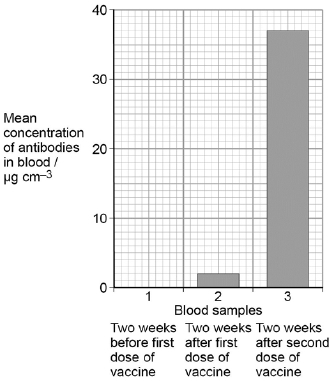 (c)     Calculate the percentage increase in the mean concentration of antibodies in blood between samples 2 and 3.Answer = ________________________ %(1)(d)     Explain the differences between the mean concentrations of antibodies in blood samples 1, 2 and 3.______________________________________________________________________________________________________________________________________________________________________________________________________________________________________________________________________________________________________________________________________________________________________________________________________________________________________________________________________________________________________________________________________________________________________________________________________________________________________________________________________________________________(4)(Total 9 marks)Q3.(a)     When a vaccine is given to a person, it leads to the production of antibodies against a disease-causing organism. Describe how.______________________________________________________________________________________________________________________________________________________________________________________________________________________________________________________________________________________________________________________________________________________________________________________________________________________________________________________________________________________________________________________________________________________________________________________________________________________________________________________________________________________________(5)(b)     Describe the difference between active and passive immunity.______________________________________________________________________________________________________________________________________________________________________________________________________________________________________________________________________________________________________________________________________________________________________________________________________________________________________________________________________________________________________________________________________________________________________________________________________________________________________________________________________________________________(5)(Total 10 marks)